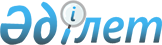 О нормативах отчисления и распределения части чистого дохода районных коммунальных государственных предприятий Ордабасинского районаПостановление акимата Ордабасынского района Туркестанской области от 24 мая 2019 года № 261. Зарегистрировано Департаментом юстиции Туркестанской области 24 мая 2019 года № 5070
      В соответствии с пунктом 2 статьи 140 Закона Республики Казахстан от 1 марта 2011 года "О государственном имуществе", акимат Ордабасынского района ПОСТАНОВЛЯЕТ:
      1. Установить норматив отчисления и распределения части чистого дохода районных государственных предприятий согласно приложению к настоящему постановлению.
      2. Государственному учреждению "Аппарат акима Ордабасынского района" в порядке, установленном законодательными актами Республики Казахстан, обеспечить:
      1) государственную регистрацию настоящего постановления в территориальном органе юстиции;
      2) в течение десяти календарных дней со дня государственной регистарции настоящего постановления направление его копии в бумажном и электронном виде на казахском и руссом языках в Республиканское государственное предприятие на праве хозяйственного ведения "Республиканский центр правовой информаци" для официального опубликовнаия и включения в эталонный контрольный банк нормативных правовых актов Республики Казахстан;
      3) размещение настоящего постановления на интернет-ресурсе акимата Ордабасынского района после его официального опубликования.
      3. Настоящее постановление вводится по истечени десяти календарных дней после дня его первого официального опубликования.
      4. Контроль за исполнением данного постановления возложить на заместителя акима района А.Оралбаева. Нормативы отчисления и распределения части чистого дохода районных коммунальных государственных предприятий
      1. Для районных государственных предприятий – в размере 45 процентов от чистого дохода.
      2. Оставшаяся в распоряжении коммунальных государственных предприятий части чистого дохода направляется на развитие предприятия.
					© 2012. РГП на ПХВ «Институт законодательства и правовой информации Республики Казахстан» Министерства юстиции Республики Казахстан
				
      Аким района

К.Жолдыбай
Приложение к постановлению
акимата Ордабасынского района
от "24" мая 2019 года № 261